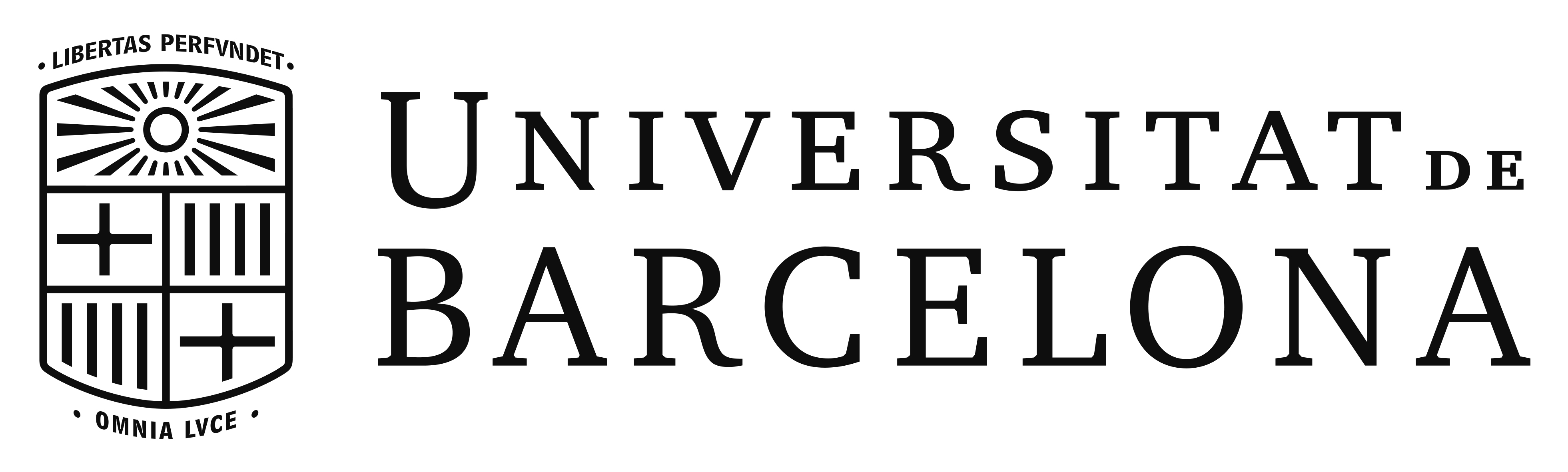 Declaració del/la  director/a de la tesi doctoral de compliment de codis ètics i bones pràctiques i coneixement de que no s’ha produït plagi_____________________________________________________________________________En/Na ........................................................................ .......  amb DNI .........................................com a director/a de la tesi doctoral del  Sr./Sra. ......................................................................., titulada:DECLARO:Que en la tesi doctoral referenciada,  s’han complert els codis ètics i de bones pràctiques i  que no tinc coneixement que s’hagi produït cap plagi.Signatura del/la director/aA ........................................., el ............ de ...................................de 202.....